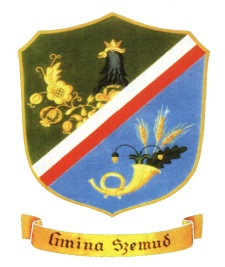 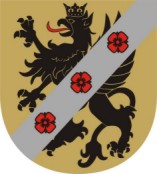 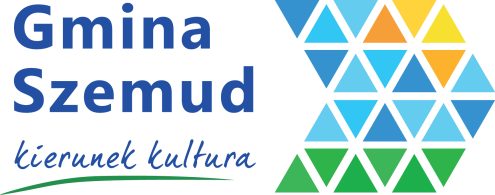 XI  POWIATOWO - GMINNY PLENER RZEŹBIARSKI – ŁEBNO 2017REGULAMINPATRONT  HONOROWY:  Wójt Gminy SzemudORGANIZATOR:  Gminne Centrum Kultury, Sportu i Rekreacji w Szemudzie WSPÓŁORGANIZATOR:  Starostwo Powiatowe w Wejherowie CELE  PLENERU:- integracja środowiska rzeźbiarskiego,- rozwijanie  umiejętności i wymiana doświadczeń,- zachowanie tradycji kaszubskiej,- promocja Gminy Szemud oraz Powiatu Wejherowskiego.TYTUŁ PRZEWODNI  PLENERU:  Kaszubskie klimatyZASIĘG   PLENERU:Plener ma zasięg powiatowy,  jednak w przypadku wolnych miejsc istnieje możliwość przyjęcia na plener uczestników spoza powiatu wejherowskiego.MIEJSCE  I  CZAS  PLENERU:Miejsce: Wiejski Ośrodek Kultury w Łebnie, ul. Szlaku  Pocztowego 8, gm. Szemud.Terminy: rozpoczęcie w poniedziałek 21 sierpnia 2017 r. godz. 11.00  na placu przy Wiejskim Ośrodku Kultury w Łebnie,  zakończenie w piątek  25  sierpnia br.WARUNKI  UCZESTNICTWA:Warunkiem uczestnictwa jest przesłanie  KARTY  ZGŁOSZENIA  na adres Gminnego Centrum Kultury, Sportu i Rekreacji  w Szemudzie, w terminie do dnia 21 lipca 2017 roku Karta zgłoszenia jest dostępna w biurze Organizatora – odbiór osobisty, e-mailem lub faksem.1/2Pierwszeństwo mają osoby zgłoszone przez Urząd Miasta/ Gminy. Artyści mogą zgłaszać się także indywidualnie. Każdy  zakwalifikowany pełnoletni uczestnik  Pleneru otrzyma wynagrodzenie na podstawie umowy o dzieło za wykonanie i przekazanie  swojej pracy organizatorowi (wraz z prawami autorskimi). Wynagrodzenia zostanie określone w pierwszym dniu pleneru na podstawie projektu rzeźby (decydować będzie skala trudności, wielkość i z jakiego materiału zostanie rzeźba wykonana).Plener ma charakter otwarty z ograniczoną liczbą uczestników do10 osób pełnoletnich. O przejęciu na Plener decydować będzie Organizator.Dla dzieci i młodzieży w trakcie Pleneru zorganizowane zostaną odrębne jednodniowe warsztaty rzeźbiarskie, które odbędą się pod kierunkiem p. Kariny Treder.  W  przypadku wolnych miejsc mogą w Plenerze uczestniczyć osoby niepełnoletnie, ale tylko pod opieką rodziców lub osoby dorosłej upoważnionej przez rodziców dziecka (bez zakwaterowania                      i wyżywienia).Prace będą eksponowane na wystawach organizowanych w naszym Powiecie i Gminie,  a duże rzeźby („witacze”) zostaną na stałe zamontowane przy znaczących obiektach na terenie gminy Szemud                          i powiatu wejherowskiego.POSTANOWIENIA KOŃCOWE:Uczestnicy przyjeżdżają na własny koszt i przywożą ze sobą potrzebne narzędzia.Organizator zapewnia materiały potrzebne do wykonania rzeźb (drewno lipowe, gips), wyżywienie                 oraz  nocleg  (tylko dla panów).Uczestnicy pleneru winni posiadać aktualne ubezpieczenie. Organizator nie ponosi żadnej odpowiedzialności za wypadki i zdarzenia losowe w trakcie trwania pleneru.Organizator nie ponosi odpowiedzialności z tytułu utraty, zniszczenia albo uszkodzenia mienia uczestników Pleneru.Uczestnicy Pleneru wyrażają zgodę na przetwarzanie swoich danych osobowych zgodnie                         z Ustawą o Ochronie Danych Osobowych (Dz.U. 1997 r. Nr 133 poz, 883 z późn. zm.).Organizatorzy zastrzegają sobie prawo do zmiany regulaminu.ADRES ORGANIZATORA:Gminne Centrum Kultury, Sportu i Rekreacji w Szemudzie84-217 Szemud, ul. Szkolna 4atel. /fax. (58) 676-14-62e-maile: gckszemud@wp.pl Szczegółowych informacji udziela koordynator pleneru – Leszek Walkowiak  tel.  783-978-5012/2